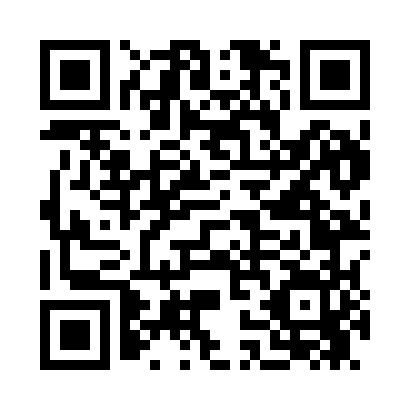 Prayer times for Aldine, New Jersey, USAWed 1 May 2024 - Fri 31 May 2024High Latitude Method: Angle Based RulePrayer Calculation Method: Islamic Society of North AmericaAsar Calculation Method: ShafiPrayer times provided by https://www.salahtimes.comDateDayFajrSunriseDhuhrAsrMaghribIsha1Wed4:386:0112:584:487:569:192Thu4:376:0012:584:487:579:203Fri4:355:5912:584:497:579:224Sat4:335:5812:584:497:589:235Sun4:325:5712:584:497:599:246Mon4:315:5512:584:498:009:267Tue4:295:5412:584:508:019:278Wed4:285:5312:584:508:029:289Thu4:265:5212:584:508:039:3010Fri4:255:5112:574:508:049:3111Sat4:235:5012:574:518:059:3212Sun4:225:4912:574:518:069:3413Mon4:215:4812:574:518:079:3514Tue4:205:4712:574:518:089:3615Wed4:185:4612:574:528:099:3716Thu4:175:4612:584:528:109:3917Fri4:165:4512:584:528:119:4018Sat4:155:4412:584:528:129:4119Sun4:135:4312:584:538:139:4220Mon4:125:4212:584:538:139:4421Tue4:115:4212:584:538:149:4522Wed4:105:4112:584:538:159:4623Thu4:095:4012:584:548:169:4724Fri4:085:4012:584:548:179:4825Sat4:075:3912:584:548:189:5026Sun4:065:3812:584:548:199:5127Mon4:055:3812:584:558:199:5228Tue4:055:3712:584:558:209:5329Wed4:045:3712:594:558:219:5430Thu4:035:3612:594:558:229:5531Fri4:025:3612:594:568:229:56